Officer in Charge (OIC)Officer in charge delegatesAdministrative support staffPoster last updated: Click to insert nameClick to insert title (e.g. principal) Click to insert nameClick to insert title (e.g. business manager)Click to insert nameClick to insert title (e.g. business manager)Click to insert nameClick to insert title (e.g. business manager)Click to insert nameClick to insert title (e.g. business manager) Click to insert nameClick to insert title (e.g. office administrator)Click to insert nameClick to insert title (e.g.office administrator)Click to insert nameClick to insert title (e.g. office administrator)Click to insert nameClick to insert title (e.g. office administrator)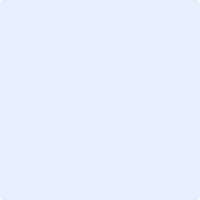 